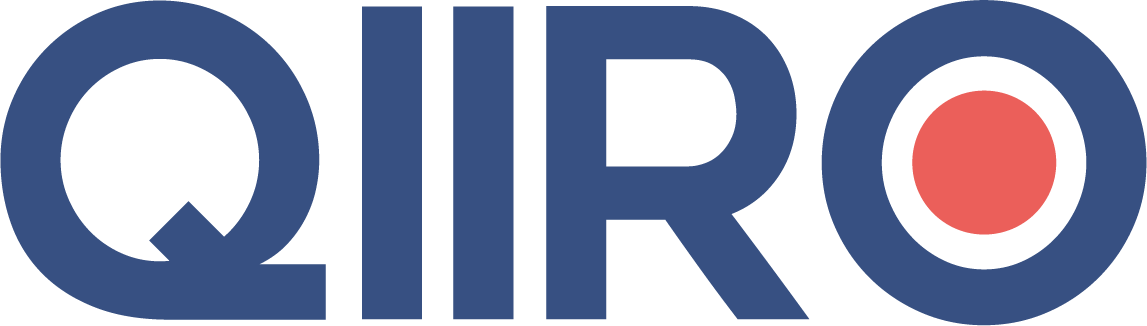 QIIRO vous propose des modèles de documents juridiques éprouvés, à jour des dernières réformes et règlementations en vigueur. Néanmoins, nos modèles restent généraux et nécessitent d’être adaptés.  En cas de doute sur la rédaction ou les conséquences juridiques de l’un de nos modèles de documents, nous vous recommandons l’accompagnement par un professionnel du droit. AVENANT DE PASSAGE DE TRAVAIL DE NUIT A TRAVAIL DE JOURAVENANT N° ...... (A préciser) AU CONTRAT DE TRAVAIL A DUREE INDETERMINEEDU ............ (Date)ENTRE LES SOUSSIGNÉS :L‘entreprise ...............................(nom), située à ..............................................................(adresse), représentée par M...............................(nom), agissant en qualité de ...............................(qualité),D‘une part,Et M.............................(nom et prénom), né(e) le ...............................(date de naissance), à ...............................(lieu de naissance), de nationalité ...............................(indiquer la nationalité ainsi que le type et le numéro du titre de séjour portant autorisation de travail si le salarié n‘est pas européen), immatriculé(e) à la Sécurité Sociale sous le n° ......................................(n° SS), et demeurant ..............................................................(adresse),D‘autre part,PréambuleConformément au RGPD, Mme/M ... dispose d'un droit d'accès et de rectification aux informations relatives à ses données personnelles portées sur ce document. A l'issue de son contrat de travail, il/elle bénéficiera d'un droit de portabilité de ses données personnelles ainsi que d'un droit à l'oubli.IL A ETE CONVENU CE QUI SUIT :Le contrat à durée indéterminée conclu le ....................(date), (s‘il y a déjà eu un avenant : et modifié par avenant du ..................,) est modifié de la manière suivante :ARTICLE 1 : HORAIRES DE TRAVAILA compter du ....................(date), M.............................(nom et prénom) est affecté(e) à un poste de jour.Les horaires de travail de M.............................(nom et prénom) seront les suivants :Lundi :                  de ...h à ... h et de ....h à ....h ;Mardi :                de ...h à ... h et de ....h à ....h ;Mercredi :           de ...h à ... h et de ....h à ....h ;Jeudi :                  de ...h à ... h et de ....h à ....h  ;Vendredi :           de ...h à ... h et de ....h à ....h ARTICLE 2 : METIER ET FONCTIONS (à mentionner si le passage à un horaire de jour s‘accompagne d‘une modification du poste)M.............................(nom et prénom) occupera le métier de ...................., au coefficient ...... (indiquer la classification de la convention collective : position, niveau, coefficient, etc.).Ses attributions seront exercées sous l‘autorité et dans le cadre des instructions données par son supérieur hiérarchique.Elles sont susceptibles d‘évolution.ARTICLE 3 : REMUNERATION (à mentionner si le passage à un horaire de jour s‘accompagne d‘une modification dans le montant ou la structure de la rémunération)M.............................(nom et prénom) percevra une rémunération brute mensuelle de base de ............... Euros pour une durée mensuelle de travail de ....................heures, correspondant à l‘horaire collectif applicable dans l‘entreprise.    M.............................(nom et prénom) bénéficiera, en outre, des primes et indemnités prévus par les dispositions applicables, dès lors que les conditions d‘attributions de ces primes et indemnités énoncées par lesdites dispositions sont remplies.ARTICLE 4 : LIEU DE TRAVAIL (à mentionner si le passage à un horaire de jour s‘accompagne d‘une modification du lieu de travail)M.............................(nom et prénom) exercera ses fonctions au sein de ...............................(nom et adresse de l‘entreprise ou de l‘établissement).M.............................(nom et prénom) s‘engage également à accepter les déplacements professionnels pouvant lui être demandés dans le cadre de ses attributions.ARTICLE 5 - DISPOSITIONS DIVERSESLes autres clauses du contrat de travail conclu le ....................(date), (s‘il y a déjà eu un avenant : et modifié par avenant du ..................,) demeurent inchangées.                                             Fait en double exemplaires,à .................................,le .................................Pour l‘entreprise                                                                                  Le/La salarié(e)